Kepez Mevlana İlkokulu2022-2023 Eğitim Öğretim Yılı2/A Sınıfı İhtiyaç ListesiÖğretmene Teslim Edilecek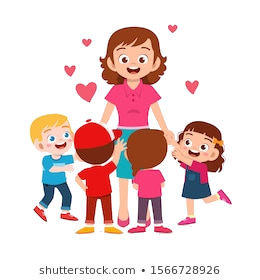 1 top A4 kâğıt3 adet tahta kalemi (1 siyah, 1 mavi, 1 kırmızı)1’er paket ıslak mendil ve peçeteÇantaya Koyulacaklar1 adet 80 yaprak büyük boy çizgili defter (Türkçe)1 adet 80 yaprak büyük boy kareli defter (Mat.)2 adet 60 yaprak büyük boy çizgili defter (Hayat B. ve İngilizce)Orta boy telli resim defteri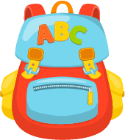 12’li kuru boya12’li pastel boyaÇıtçıtlı sunum dosyasıKalemliğe Koyulacaklar3 adet kurşun kalem2 adet kırmızı başlık kalemi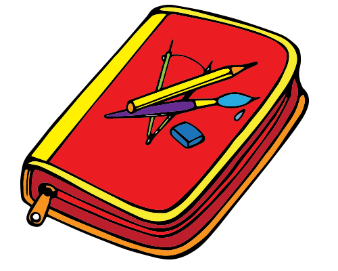 1 adet leke bırakmayan ve yumuşak silgi1 adet kalemtıraşOrta boy pritt yapıştırıcı ve bantKüt uçlu makasSayma çubukları ve fasulye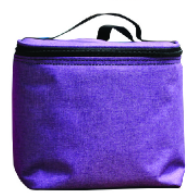 Beslenme Çantasına KoyulacaklarBeslenme örtüsüIslak mendilPeçeteÖğretmen Tarafından İstenildiğinde Çantaya Konulacaklar12’li sulu ve keçeli boyaCetvel takımıTürkçe sözlükNot: Bu liste öğretmenlerimizin kendilerine göre düzenleyerek kullanmaları için hazırlanmıştır. Listeyi indiren velilerimizin kendi sınıf öğretmenlerinden liste talep etmeleri daha sağlıklı olacaktır.								   	  	             Hasan YILDIRIM					        					           2/A Sınıf Öğretmeni          